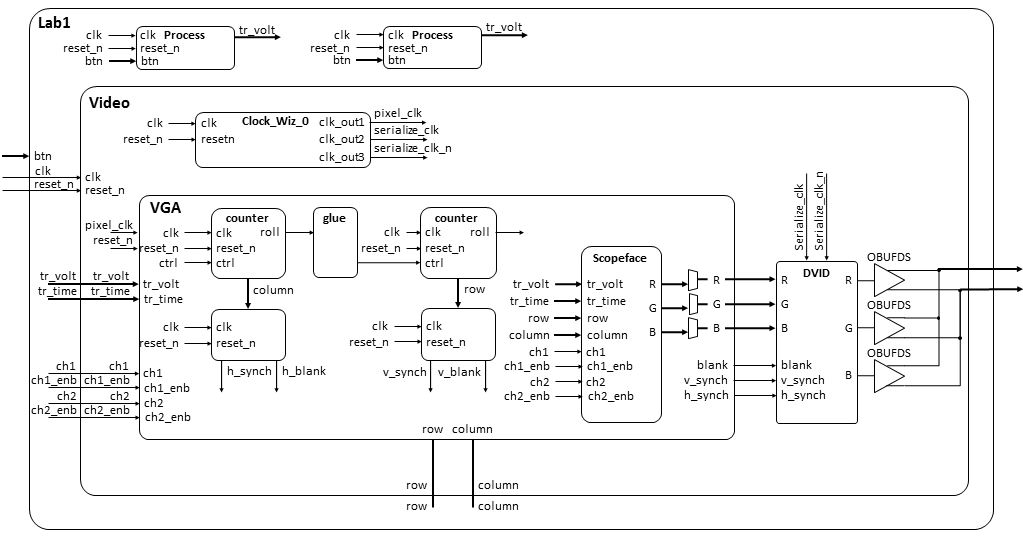 ---------------------------------------------------------------------- Name:	Prof Jeff Falkinburg-- Date:	Jan 12, 2017-- File:	lec5.vhdl-- HW:  	Lecture 5-- Crs:		CSCE 436-- Purp:	This demonstrates some basic I/O as well as gated and ungated--			outputs.-- Documentation:	No help, I based this off the class notes and readings.------------------------------------------------------------------------- library IEEE;use IEEE.STD_LOGIC_1164.ALL;use IEEE.NUMERIC_STD.ALL;entity Lec5 is    Port ( clk : in STD_LOGIC;           reset : in STD_LOGIC;           btn : in STD_LOGIC_VECTOR (4 downto 0);           JB : out STD_LOGIC_VECTOR (7 downto 0));end Lec5;architecture Behavioral of Lec5 is    signal processQ:	unsigned (7 downto 0);	    constant L0: unsigned(7 downto 0) := "00101111";    constant L1: unsigned(7 downto 0) := "01011111";    constant L2: unsigned(7 downto 0) := "10111111";begin	------------------------------------------------------------------------------	-- The buttons are all nominally 0 and equal to 1 when pressed.	--		btn(3) = '1'			Right	--		btn(1) = '1'			Left	--		btn(2) = '1'			Down	--		btn(0) = '1'			Up	--		btn(4) = '1'			Center	------------------------------------------------------------------------------		process(clk)	begin		if (rising_edge(clk)) then			if (reset = '0') then				processQ <= (others => '0');			elsif (btn(4) = '0') then				processQ <= processQ + 1;			end if;		end if;	end process;	------------------------------------------------------------------------------------	-- The upper nibble of JB will tell us about the range of processQ using combo logic	------------------------------------------------------------------------------------	process(clk)	begin		if (rising_edge(clk)) then			if (reset = '0') then				JB(6 downto 4) <= "000";			elsif ((processQ >= 0) and (processQ < L0)) then				JB(6 downto 4) <= "001";			elsif ((processQ >= L0) and (processQ < L1)) then				JB(6 downto 4) <= "010";			elsif ((processQ >= L1) and (processQ < L2)) then				JB(6 downto 4) <= "100";			elsif (processQ >= L2) then				JB(6 downto 4) <= "111";			end if;		end if;	end process;	JB(7) <= clk;	------------------------------------------------------------------------------------	-- The lower nibble of JB will tell us about the range of processQ using gated logic	------------------------------------------------------------------------------------	JB(3 downto 0) <= "0001" when ((processQ >= 0) and (processQ < L0)) else				"0010" when ((processQ >= L0) and (processQ < L1)) else				"0100" when ((processQ >= L1) and (processQ < L2)) else				"1000";end Behavioral;